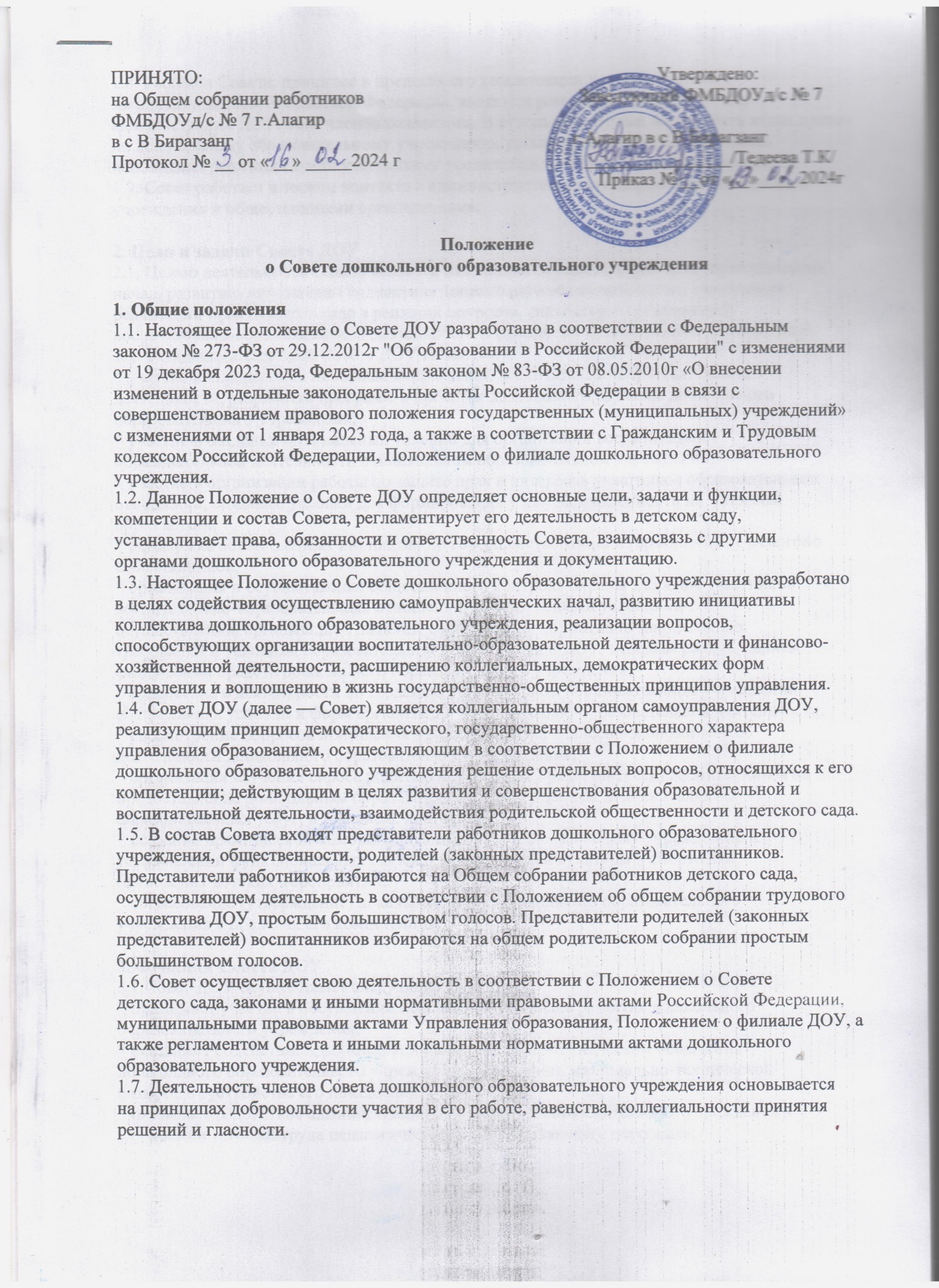 1.8. Решения Совета, принятые в пределах его компетенции и в соответствии сзаконодательством Российской Федерации, являются рекомендательными — дляадминистрации ДОУ, всех членов коллектива. В отдельных случаях может быть издан приказпо дошкольному образовательному учреждению, устанавливающий обязательностьисполнения решения Совета участниками воспитательно-образовательных отношений.1.9. Совет работает в тесном контакте с администрацией дошкольного образовательногоучреждения и общественными организациями.2. Цели и задачи Совета ДОУ2.1. Целью деятельности Совета является содействие осуществлению самоуправленческихначал, развитию инициативы коллектива дошкольного образовательного учреждения,реализации прав детского сада в решении вопросов, связанных с организациейвоспитательно-образовательной деятельности и финансово-хозяйственной деятельности.2.2. Основными задачами Совета ДОУ являются:* участие в определении основных направлений воспитательно-образовательнойдеятельности, разработке программ и проектов дальнейшего развития дошкольногообразовательного учреждения;* участие в создании оптимальных условий для организации воспитательно-образовательной деятельности в дошкольном образовательном учреждении;* участие в организации работы по защите прав и интересов участников образовательныхотношений, создании условий для формирования у них направленности на здоровыйобраз жизни;* поддержка общественных инициатив по совершенствованию и гармоничному развитиювоспитанников;* организация и осуществление общественного контроля охраны здоровья участниковвоспитательно-образовательных отношений, за безопасными условиями егоосуществления, организацией питания, соблюдением нормативно закрепленныхтребований к условиям образовательной деятельности в ДОУ, целевым расходованиемфинансовых средств дошкольного образовательного учреждения;* содействие в деятельности по созданию в дошкольном образовательном учрежденииоптимальных условий и форм организации воспитательно-образовательной деятельности;* рассмотрение вопросов повышения эффективности финансово-экономическойдеятельности дошкольного образовательного учреждения;* организация изучения спроса родителей (законных представителей) воспитанников напредоставление дошкольным образовательным учреждением дополнительныхобразовательных услуг, в том числе платных;* оказание практической помощи дошкольному образовательному учреждению вустановлении функциональных связей с учреждениями культуры и спорта дляпроведения детских мероприятий;* согласование (утверждение) локальных актов дошкольного образовательногоучреждения в пределах его компетенции.3. Функции Совета ДОУ3.1.Совет ДОУ осуществляет следующие функции:* принимает участие в обсуждении перспективного плана развития дошкольногообразовательного учреждения;* оказывает содействие администрации в материально-техническом оснащениидошкольного образовательного учреждения, укреплении материально-техническойбазы, благоустройстве его помещений и территории;* оказывает содействие администрации дошкольного образовательного учреждения вулучшении условий труда педагогических и обслуживающего персонала;* обсуждает вопросы, связанные с распределением стимулирующих выплат в коллективе;* защищает законные права и интересы участников воспитательно-образовательныхотношений дошкольного образовательного учреждения;* рассматривает обращения, заявления, жалобы родителей (законных представителей) надействия (бездействия) работников дошкольного образовательного учреждения;* обсуждает Положение о филиале ДОУ, изменения и дополнения в Положением о филиале ДОУ, Правила внутреннего трудовогораспорядка и другие локальные акты дошкольного образовательного учреждения,вносит дополнения и изменения в пределах его компетенции;* принимает локальные акты, затрагивающие деятельность, права и обязанностиучастников воспитательно-образовательных отношений в дошкольном образовательномучреждении;* принимает планы (ежегодные, среднесрочные, долгосрочные) развития дошкольногообразовательного учреждения;* в соответствии с Положением о привлечении и расходовании внебюджетных средств вДОУ содействует привлечению внебюджетных средств (добровольных пожертвований)С целью обеспечения деятельности и развития дошкольного образовательногоучреждения;* согласовывает информационные карты аттестуемых педагогических работник* рассматривает вопросы содержания, форм и методов воспитательно-образовательнойдеятельности, планирования педагогической деятельности — дошкольногообразовательного учреждения;* принимает необходимые меры, ограждающие педагогических и иных работников ДОУот необоснованного вмешательства в их профессиональную деятельность, в рамкахзаконодательства Российской Федерации;* совместно с администрацией детского сада участвует в организации дополнительныхобразовательных, оздоровительных и иных услуг для воспитанников, а такжесторонним гражданам, учреждениям, организациям;*заслушивает информацию, отчеты педагогических и медицинских работников осостоянии здоровья детей, ходе реализации образовательных программ, о результатахготовности воспитанников к обучению в школе;*заслушивает доклады, информацию представителей организаций и учреждений,взаимодействующих с ДОУ по вопросам воспитания, образования воспитанников, в томчисле, о проверке состояния образовательной деятельности, соблюдения санитарно-гигиенического режима в дошкольном образовательном учреждении, об охране жизни издоровья детей;*рассматривает по представлению заведующего дошкольным образовательным учреждением вопросы о поощрении, работников, представителей родительской общественности;*рассматривает программу развития дошкольного образовательного учреждения;согласовывает локальный акт, регулирующий порядок и условия стимулирования трудаработников дошкольного образовательного учреждения;*согласовывает распорядок (режим) работы дошкольного образовательного учреждения:по представлению заведующего ДОУ согласовывает смету расходования дополнительных финансовых средств, полученных учреждением за счет предоставления дополнительных образовательных и иных услуг осуществления уставной деятельности, приносящей доходы, а также за счет добровольных пожертвований и целевых взносов физических и (или) юридических лиц, в том числе иностранных граждан и (или) иностранных юридических лиц;*по представлению педагогического совета дошкольного образовательного учреждениясогласовывает введение новых образовательных программ, методик осуществленияобразовательной деятельности и образовательных технологий;*заслушивает отчеты заведующего по итогам учебного и финансового года, орасходовании внебюджетных средств на деятельность дошкольного образовательногоучреждения; определяет дополнительные источники финансирования;*выдвигает учреждение, педагогических работников для участия в муниципальных,региональных и всероссийских конкурсах;*председатель Совета ДОУ совместно с заведующим представляет в государственных,муниципальных, общественных органах управления интересы дошкольногообразовательного учреждения, а также наряду с родительским комитетом и родителями(законными представителями) — интересы воспитанников, обеспечивая их социальнуюправовую защиту;* участвует в подготовке публичного (ежегодного) доклада дошкольного образовательногоучреждения;* решает иные вопросы, отнесенные к компетенции Совета дошкольного образовательного учреждения.4. Компетенция Совета ДОУ4.1. К компетенции Совета относятся решения следующих вопросов:* определение основных направлений развития ДОУ;* зашита и содействие в реализации прав и законных интересов участников воспитательно-образовательных отношений;* содействие в создании оптимальных условий для осуществления воспитательно-образовательной деятельности и форм его организации в дошкольном образовательномучреждении, в повышении качества образования и воспитания:* рассмотрение и обсуждение вопросов материально-технического обеспечения иоснащения образовательной деятельности;* привлечение для осуществления уставной деятельности дополнительных источниковфинансирования и материальных средств;* принятие программы развития дошкольного образовательного учреждения;* участие в работе Комиссии по проведению самообследования, осуществляющейдеятельность согласно Положению о порядке проведения самообследования ДОУ;*согласование распределения стимулирующих выплат педагогическим и другимработникам детского сада по представлению заведующего;* согласование и принятие локальных актов ДОУ, относящихся к компетентности Совета;* контроль целевого использования привлеченных пожертвований;* обеспечение прозрачности привлекаемых и расходуемых финансовых и материальныхсредств дошкольного образовательного учреждения;* содействие улучшению условий организации питания, медицинского обслуживаниявоспитанников дошкольного образовательного учреждения;* содействие в создании здоровых и безопасных условий обучения, воспитания и труда вдошкольном образовательном учреждении;* информирование общественности о результатах деятельности Совета дошкольногообразовательного учреждения.4.2. Совет вправе вносить на рассмотрение администрации предложения в части:* совершенствования воспитательно-образовательной деятельности;* материально-технического обеспечения и оснащения воспитательно-образовательнойдеятельности, оборудования помещений ДОУ (в пределах выделяемых средств);* создания необходимых условий для организации питания, медицинского обслуживаниявоспитанников дошкольного образовательного учреждения;* организации работы по охране и укреплению здоровья воспитанников дошкольногообразовательного учреждения;* осуществления иных направлений деятельности дошкольного образовательного учреждения.4.3. Решения Совета ДОУ доводятся до сведения всех участников воспитательно-образовательных отношений дошкольного образовательного учреждения.5. Состав Совета ДОУ5.1. Совет дошкольного образовательного учреждения формируется в составе не менее 7человек с использованием процедуры выборов, назначения и кооптации. В том числе:* представителей из числа родителей (законных представителей) воспитанников - 3человека;* представителей коллектива работников ДОУ - 2 человека;* представитель общественности - 1 человек;* заведующий дошкольным образовательным учреждением.5.2. Члены Совета из числа родителей (законных представителей) избираются Общимсобранием родителей (законных представителен), открытым голосованием.5.3. Работники ДОУ, дети которых посещают дошкольное образовательное учреждение, немогут быть избраны в члены Совета в качестве представителей родителей (законныхпредставителей) воспитанников.5.4. Общее количество членов Совета, избираемых из числа родителей (законныхпредставителей) воспитанников, не может быть меньше 1/3 и больше половины общегочисла членов Совета.5.5. Члены Совета ДОУ из числа работников избираются Общим собранием трудовогоколлектива, открытым голосованием, при этом должны быть представлены педагогическиеработники.5.6. Количество членов Совета из числа работников Учреждения не может превышать однойчетверти общего числа членов Совета.5.7. Остальные места в Совете занимают заведующий дошкольным образовательнымучреждением, кооптированные члены (представители общественных организаций).5.8. Члены Совета ДОУ избираются сроком на три года.5.9. Заведующий дошкольным образовательным учреждением входит в состав Совета направах сопредседателя.5.10. Проведение выборов членов Совета ДОУ организуется заведующим. Приказомназначаются сроки выборов и должностное лицо, ответственное за их проведение.Ответственное за выборы должностное лицо организует проведение соответствующихсобраний для осуществления выборов и оформление их протоколов.5.11. Заведующий детским садом в трехдневный срок после получения списка избранныхчленов Совета издает приказ, которым объявляет этот список, назначает дату первогозаседания Совета дошкольного образовательного учреждения.5.12. На первом заседании Совета ДОУ избирается его председатель, заместительпредседателя, избирается (назначается) секретарь Совета из числа работников детского сада.либо из числа любых лиц, выполняющих функции секретаря на общественных началах.Секретарь Совета ДОУ не является его членом.5.13. Совет ДОУ, состав членов которого утверждается приказом заведующего, обязан впериод до одного месяца со дня издания приказа привлечь в свой состав членов из числалиц, прямо или косвенно заинтересованных в деятельности дошкольного образовательногоучреждения или в социальном развитии территории, на которой она расположена;представителей организаций образования, науки, культуры; граждан, известных своейкультурной, научной, общественной и благотворительной деятельностью, иныхпредставителей общественности, юридических лиц.5.14. Со дня издания приказа Совет наделяется в полном объеме полномочиями,предусмотренными настоящим Положением о Совете ДОУ.5.15. Член Совета ДОУ может быть одновременно членом Совета других образовательныхучреждений.5.16. Членом Совета можно быть не более трех сроков подряд. При очередномформировании Совета ДОУ его состав обновляется не менее чем на 1/3 членов. Ежегоднаяротация Совета — не менее трети состава каждого представительства.5.17. При выбытии из Совета дошкольного образовательного учреждения выборных членовв двухнедельный срок проводятся довыборы членов Совета в предусмотренном для выборовпорядке.5.18. Совет возглавляет председатель, избираемый открытой формой голосования из числачленов Совета дошкольного образовательного учреждения простым большинством голосовот числа присутствующих на заседании членов Совета.5.19. Председатель Совета ДОУ организует и планирует его работу, созывает заседания ипредседательствует на них, организует на заседании ведение протокола, подписываетрешения Совета, контролирует их выполнение.5.20. В случае отсутствия председателя Совета ДОУ его функции осуществляет егозаместитель, избираемый в установленном порядке.5.21. Секретарь Совета ДОУ поддерживает связь с членами Совета, своевременно передаетим необходимую информацию, ведет протоколы заседаний, обеспечивает заполнениеподписного листа в случае заочного голосования членов Совета, выдает выписки изпротоколов и (или) решений, ведет иную документацию Совета дошкольногообразовательного учреждения.6. Организация деятельности Совета ДОУ6.1. Заседания Совета ДОУ проводятся по мере необходимости, но не реже двух раз в год, атакже по инициативе председателя, по требованию заведующего дошкольнымобразовательным учреждением, заявлению членов Совета, подписанному не менее, чемодной четвертой частью членов от его списочного состава.6.2. Дата, время, место, повестка заседания Совета ДОУ, а также необходимые материалыдоводятся до сведения членов Совета не позднее, чем за 5 дней до заседания.6.3. Решения Совета считаются правомочными, если на его заседании присутствовало неменее половины его членов.6.4. По приглашению члена Совета ДОУ в заседании с правом совещательного голоса могутпринимать участие лица, не являющиеся членами Совета, если против этого не возражаетболее половины членов Совета дошкольного образовательного учреждения,присутствующих на заседании.6.5. Обращения и заявления родителей (законных представителей) воспитанниковотносительно действий администрации детского сада рассматриваются в присутствиизаявителя. Однако отсутствие на заседании Совета надлежащим образом уведомленногозаявителя не лишает Совет возможности принять решение по заявлению.6.6. Каждый член Совета ДОУ обладает одним голосом. В случае равенства голосоврешающим является голос председательствующего в заседании.6.7. Решения Совета принимаются открытым голосованием простым большинством голосовот числа присутствующих на заседании членов Совета дошкольного образовательногоучреждения и оформляются протоколом.6.8. Решения Совета с согласия всех его членов могут быть приняты заочным голосованием(опросным листом). В этом случае решение считается принятым, если за решение заочнопроголосовали (высказались) более половины всех членов Совета дошкольногообразовательного учреждения, имеющих право решающего или совещательного голоса.6.9. На заседании Совета ДОУ ведется протокол, в котором указываются:* место и время проведения заседания;* фамилия, имя, отчество присутствующих на заседании;* повестка дня заседания;* краткое изложение всех выступлений по вопросам повестки дня;* вопросы, поставленные на голосование и итоги голосования по ним;* принятые решения.6.10. Протокол заседания Совета подписывается председательствующим заседания исекретарем заседания, которые несут ответственность за достоверность протокола.6.11. Протоколы заседаний Совета ДОУ включаются в номенклатуру дел дошкольногообразовательного учреждения и доступны для ознакомления любым лицам, имеющим правобыть избранными в члены Совета.6.12. Члены Совета дошкольного образовательного учреждения работают на общественныхначалах.6.13. Организационно-техническое, документационное обеспечение заседаний Совета,подготовка аналитических, справочных и других материалов к заседаниям Совета ДОУвозлагается на администрацию дошкольного образовательного учреждения.6.14. Материальное и организационно-техническое обеспечение деятельности Совета,подготовка справочных и других материалов к заседаниям Совета возлагается наадминистрацию дошкольного образовательного учреждения.6.15. Информация о решениях, принятых Советом ДОУ доводится до сведения всехучастников образовательных отношений не позднее чем через 10 дней после принятияуказанных решений.7. Права и обязанности Совета ДОУ7.1. Совет ДОУ имеет право:* направлять своих членов для участия в обсуждении вопросов об организациивоспитательно-образовательной деятельности, совершенствовании её в дошкольномобразовательном учреждении на заседания Педагогического совета, методическихобъединений, Родительского комитета;* заслушивать отчеты о деятельности действующих в дошкольном образовательномучреждении органов самоуправления, участников воспитательно-образовательных.* направлять членов Совета ДОУ для осуществления общественной экспертизы.7.2. Член Совета ДОУ имеет право:* участвовать в обсуждении и принятии решений Совета, выражать в свободной формесвое особое мнение, которое подлежит приобщению к протоколу заседания Советадошкольного образовательного учреждения;* вносить предложения по формированию повестки заседаний Совета;* вносить предложения в план работы Совета;* инициировать проведение заседания Совета ДОУ по любому вопросу, относящемуся ккомпетенции Совета дошкольного образовательного учреждения;* требовать по инициативе 1/3 своих членов обсуждения вне плана любого вопроса,касающегося деятельности дошкольного образовательного учреждения;* участвовать в подготовке материалов к заседаниям Совета;* высказывать особое мнение по вопросам, рассматриваемым на заседаниях Советадошкольного образовательного учреждения;* присутствовать на заседании Педагогического совета дошкольного образовательногоучреждения с правом совещательного голоса;* представлять дошкольное образовательное учреждение в пределах компетенции СоветаДОУ на основании доверенности, выдаваемой в соответствии с постановлением Совета.* рекомендовать заведующему детским садом на утверждение планы мероприятий посовершенствованию работы дошкольного образовательного учреждения;* досрочно выйти из состава Совета по письменному уведомлению председателя.7.3. Для осуществления своих функций члены Совета ДОУ вправе:* приглашать на заседания Совета любых работников дошкольного образовательногоучреждения для получения разъяснений, консультаций, заслушивания отчетов повопросам, входящим в компетенцию Совета;* запрашивать и получать у заведующего детским садом информацию, необходимую дляосуществления функций Совета, в том числе в порядке контроля за реализациейрешений Совета дошкольного образовательного учреждения.7.4. Член Совета может быть выведен из его состава по решению большинства членовСовета в случае пропуска более двух заседаний подряд без уважительной причины.7.5. Члены Совета ДОУ из числа родителей (законных представителей) воспитанников необязаны выходить из состава Совета в периоды, когда их ребенок по каким-либо причинамвременно не посещает дошкольное образовательное учреждение, однако вправе сделать это.7.6. В случае, если период временного отсутствия воспитанника в дошкольномобразовательном учреждении превышает один учебный год, а также в случае, есливоспитанник выбывает из детского сада, полномочия члена Совета - родителя (законногопредставителя) этого воспитанника соответственно приостанавливаются или прекращаютсяпо решению Совета.7.7. Член Совета ДОУ выводится из его состава по решению Совета в следующих случаях:* по его желанию, выраженному в письменной форме;* при отзыве представителя учредителя;* при увольнении с работы заведующего, увольнении работника дошкольногообразовательного учреждения, избранного членом Совета, если они не могут бытькооптированы в состав Совета после увольнения;*в случае совершения аморального проступка, несовместимого с выполнениемвоспитательных функций, а также за применение действий, связанных с физическими/или психическим насилием над личностью воспитанников;* в случае совершения противоправных действий, несовместимых с членством в СоветеДОУ;* при выявлении обстоятельств, препятствующих участию в работе Совета (лишениеродительских прав, судебный запрет заниматься педагогической и иной деятельностью,связанной с работой с детьми, признание по решению суда недееспособным, наличиенеснятой или непогашенной судимости за совершение умышленного тяжкого или особотяжкого уголовного преступления).7.8. Члены Совета обязаны:* признавать и выполнять Положение о Совете дошкольного образовательногоучреждения и Положение о филиале ДОУ;* принимать посильное участие в деятельности Совета дошкольного образовательногоучреждения;* соблюдать права участников образовательных отношений дошкольногообразовательного учреждения;* действовать во взаимодействии с другими органами самоуправления и должностнымилицами дошкольного образовательного учреждения.8. Ответственность Совета ДОУ8.1. Совет ДОУ несет ответственность за:* выполнение или невыполнение закрепленных за Советом функций и задач;* своевременное принятие и выполнение решений, входящих в его компетенцию;* соответствие принятых решений законодательству Российской Федерации;* осуществление деятельности в рамках определенных компетенций.* выполнение плана своей работы;* компетентность принимаемых решений;* развитие принципов самоуправления в дошкольном образовательном учреждении;* упрочение общественного признания деятельности дошкольного образовательногоучреждения;* за достоверность публичного доклада.8.2. Решения Совета ДОУ, противоречащие законодательству Российской Федерации, Положению о филиале дошкольного образовательного учреждения, не действительны с момента их принятия и не подлежат исполнению заведующим детским садом, его работниками и иными участникам воспитательно-образовательных отношений.8.3. По факту принятия противоправного решения Совета заведующий дошкольныхобразовательным учреждением, вправе принять решение по согласованию с учредителем оботмене такого решения Совета ДОУ, либо внести в Совет представление о пересмотррешения.8.4. В случае возникновения конфликта между Советом ДОУ и заведующим дошкольныхобразовательным учреждением (несогласия заведующего с решением Совета и/илинесогласия Совета с решением (приказом) заведующего), который не может бытурегулирован путем переговоров, решение по конфликтному вопросу принимает учредитель.9. Взаимосвязь с другими органами9.1. В своей деятельности Совет ДОУ взаимодействует с педагогическим советомдошкольного — образовательного ‘учреждения, представителями родительскойобщественности.9.2. В необходимых случаях на заседания Совета могут приглашаться представителиобщественных организаций, учреждений, взаимодействующих с ДОУ по вопросамобразования и воспитания и др. Необходимость их приглашения определяетсяпредседателем Совета, Учредителем (если данное положение оговорено в договоре междуучредителем и дошкольным образовательным учреждением).9.3. Лица, приглашенные на заседание Совета дошкольного образовательного учреждения,пользуются правом совещательного голоса.10. Делопроизводство Совета ДОУ10.1. Совет ДОУ имеет самостоятельный план работы на учебный год.10.2. Заседания Совета оформляются протокольно. Протоколы заседаний Совета, егорешения оформляются секретарем в “Книгу (журнал) протоколов заседаний Совета ДОУ”.10.3. В книге протоколов фиксируется ход обсуждения вопросов, выносимых на Совет,предложения и замечания членов Совета. Каждый протокол подписываются председателемСовета дошкольного образовательного учреждения и секретарем.10.4. Нумерация протоколов ведется от начала календарного года.10.5. Книга протоколов Совета ДОУ пронумеровывается постранично, прошнуровывается,скрепляется подписью председателя Совета ДОУ и печатью дошкольного образовательногоучреждения.10.6. Ежегодные планы работы Совета, протоколы и отчеты о его деятельности входят вноменклатуру дел дошкольного образовательного учреждения.10.7. Заявления и обрушения участников воспитательно-образовательных отношений ДОУ,иных лиц организаций в Совет рассматриваются Советом в установленном порядке. Попринятым решениям в адрес заявителей направляется письменное уведомление.Рассмотрение заявлений осуществляется в установленные сроки, но не позднее 1 месяца содня получения заявлений.10.8. Регистрация заявлений и обращений в адрес Совета ДОУ проводится в дошкольномобразовательном учреждении.10.9. Заведующий дошкольным образовательным учреждением обеспечивает хранениепротоколов Совета ДОУ в общем делопроизводстве. Протоколы хранятся 5 лет.11. Заключительные положения11.1. Решения Совета ДОУ, противоречащие законодательству Российской Федерации иПоложению о филиале дошкольного образовательного учреждения, не действительны с момента их принятия и не подлежат исполнению работниками и иными участниками образовательных отношений.11.2. По факту принятия вышеуказанных решений Совета ДОУ заведующий вправеприостановить выполнение решений и внести в Совет аргументированное представление опересмотре такого решения.11.3. В случае возникновения конфликта между Советом и заведующим (несогласиязаведующего с решением Совета и/или несогласия Совета с решением (приказом)заведующего), который не может быть урегулирован путем переговоров, решение поконфликтному вопросу принимает Учредитель.11.4. Настоящее Положение о Совете является локальным нормативным актом ДОУ,принимается на Общем собрании трудового коллектива и Общем родительском собрании,утверждается (либо вводится в действие) приказом заведующего дошкольнымобразовательным учреждением.11.5. Все изменения и дополнения, вносимые в настоящее Положение, оформляются вписьменной форме в соответствии действующим законодательством Российской Федерации.11.6. Настоящее Положение принимается на неопределенный срок. Изменения и дополненияк Положению принимаются в порядке, предусмотренном п.11.4 настоящего Положения.11.7. После принятия Положения (или изменений и дополнений отдельных пунктов иразделов) в новой редакции предыдущая редакция автоматически утрачивает силу.Принято на Общем родительском собрании ____________________Протокол от «__» _______ 2024 г №__